ora AHrnuficxufi. PA3QEa s (rpauuaTnxa)Bapna  T 1The Art of ForgettingIt’s amazing what we can remember and what we forget!Six years after the death I Princess Diana, a famousmagazine 	that every one  of the famous people	REPORTthey had asked could remember the exact 	of	DETAILhow they 	heard the news of the princess’s deat	oNE on August 31, 1997.We remember such shoking and dramatic events 	than any others but why do we forgetanything? The things we most often forget are names (of things as well as people), numbers, dates and things we22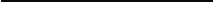 We also find it hard to remember anything when we 	, ill or very tired.However, forgetting is perfectly normal. There is, it seems,a limit to what we can remember. If we could remember everything, all the time, life 	impossible! As weWELLNOT  UNDERSTANDEMBARRASSBECOMEget older,we  lose more and more of 	, leaving	MEMORYonly the 	.	iMPORTANTAnswers:REPORT -  REPORTED  (Past Simple)DETAIL -  DETAILS(plural form)ONE -  FIRST( nopop«OBoie vncanTeao	vie -sWELL  - BETTER(superlative)NOTUNDERSTAND -  DONOTUNDERSTAND(Present Simple)EMBARRASS - AREEMBARRASSED(present Continuous) 24.BECOME  - WOULDBECOME(Future)MEMORY - MEMORIES(Plural)IMPORTANT - MOSTIMPORTANT(Superlative)A Person’s Opinion on Higher EducationIn my opinion, the Russian system of higher eduaction ismore 	for its early specialization. Besides, the	VALUE course work produceds more informed students in thefields of studies chosen  bt them. 	success in	AcADEMY Russian univesities  depends  on the time and efforts put  inclass. Meanwhile in many 	and American universities it is homework. Also Russian students aremostly used to solving problems at  	 seminars with other students.I sometimes ask myself it the cost of education is worthit. A student spends years of the cost 	timestuding and learning. What are the benefits? In most cases,the effect makes a better life. And what can be more 	than that?Answers:VALUE -  VALUABLE(Adjective)ACADEMY  - ACADEMIC(Adjective)BRITAIN -  BRITISH(Nationality)DIFFER  -  DIFFERNT(Adjective)PRICE -   PRICELESS(Adjective -less)IMPORTANCE  - IMPORTANT(Adjective)BRITAINDIFFERPRICEIMPORTANCEBapna T 2 Get FitAfter princess Diana 	in 1997, the British PrimeMinister, Tony Blair, called her ‘the people’s princess’. This wasnot only because she was very popular, but also because she did many things that ordinary people did. One of these things was to regularly visit her local gym.Over the past twenty years, going to a gym 	an important part of many people’s lives. Nowadays, the fitnessDIEBECOMEbusiness 	! But for many people fitness is not the	BOOMmain reason for going to a gym. They go because they are unhappy with their appearance. They want to change the way they look by losing weight and making their muscles 	 Even the beautiful Diana was not satisfied with	FIRMher body.There are gym-goers, however, who exercise to improve their	MAxE fitness. It 	them feel good.They 	that walking miles on a treadmill, or using a	DnCOVER rowing machine has many physical benefits. They have moreenergy, their health 	and they feel less stressed. Studies have  shown that regular  exercise also  	many psychological  benefits. It improves confidence  and  self-esteem.  People also report that when they are fitter, they canthink 	Answers:DIE - DIEDBECOME - HASBECOMEBOOM -  ISBOOMINGFIRM - FIRMERIMPROVEHAVEGOODMAKE - MAKESDISCOVER - HAVEDISCOVEREDIMPROVE - IMPROVESHAVE - HASGOOD - BETTERDale CarnegieIn 1912, Dale Carnegie was a poor 	actor	EMPLOYED living in New York City. He wanted to change his bad luck 		. So, he had a talk with the director of a Young	GREATMen’s Chirtian Association.  Dale needed  listeners  and aplace for his night course  in public  speaking. The director	LUCK29gave him that 	change. Carnegie’s brilliant carrer	P › CHOLOGYas an America’s maser of 	advice started with thatjob. He was sure that  it was possible  to overcome 	, fear and lack of confidence. He taught that anyone could be won by a warm and 	smile.His book  ‘How to Wln Friends and Influence People’ ,became the first paperback to sell a million copies, and it is still in print in dozens of language.Answers:EMPLOYED  - UNEMPLOYEDGREAT - GREATLYLUCK - LUCKYPSYCHOLOGY  - PSYCHOLOGICALSHY - SHYNESSFRIEND - FRIENDLYSHY FRIEND